TÍTULO DO ARTIGO na língua do texto não maior do que duas linhasTITLE OF THE PAPER IN ENGLISH NO LONGER THAN TWO LINES NO LONGER THAN TWO LINESResumoResumo na língua do artigo, de 200 a 250 palavras, deve ser escrito num único parágrafo. A fonte é Candara 9, em espaçamento simples, sem recuo, com espaço de 6 pontos antes, 0 pontos depois, justificado. O resumo deve apresentar o problema, o objetivo, o método, os resultados e a contribuição do trabalho. O artigo já deve ser submetido para avaliação formatado no template de artigo final. Os autores aceitam que o periódico PARC efetue, nos originais aprovados para publicação, revisão e alterações de ordem normativa, ortográfica e gramatical. Os autores concedem o periódico PARC o direito de primeira publicação da versão revisada do artigo, licenciado sob a Licença Creative Commons Attribution. O periódico PARC avalia a: (i) a organização do texto e sua redação; (ii) a qualidade técnica e científica do trabalho e (iii) a relevância para a área em questão. Quanto a organização do texto observa-se a estruturação das seções, a declaração dos objetivos, a transição entre seções e a relação coerente entre a introdução e conclusão. Observa-se também o atendimento a normas de composição do resumo, citação e referência de fontes bibliográficas seguindo o padrão ABNT. Com relação a qualidade técnica e científica do trabalho avalia-se o suporte consistente da fundamentação empregada relacionando o trabalho a fontes bibliográficas atuais e referencias. Avalia-se também a coerência do método adotado para o delineamento e desenvolvimento do trabalho. Quanto a identificação da relevância do trabalho ao tema relacionado avalia-se a originalidade e contribuição do mesmo para ampliar o conhecimento na área.Palavras-chave: de três a cinco na língua do artigo, separadas por ponto, em Candara 9, espaçamento simples, sem recuo, 6 pontos antes, 0 depois, justificada.AbstractAn abstract in English always is included when the article is in Portuguese or Spanish. If the article is in English than first the abstract is presented followed by the Resumo in Portuguese. The abstract is 200-250 words long and should be written in a single paragraph. The letter source is Candara 9, single-spaced, without indentation, with 6 points of space before, 0 after, justified. The abstract should present the problem, purpose, method, results and scientific contribution of the research. The article must be submitted formated in the final publishing template. The authors accept that the Journal PARC apply on the article approved for publication, revision and amendment of standards, spelling and grammar. The authors grant Journal PARC the right of the first publication of the revised version of the article, licensed under the Creative Commons Attribution License. The Journal PARC evaluates: (i) the organization of the text and its writing; (ii) the technical and scientific quality of the work and (iii) the relevance to the related topic. The organization of the text and writing considers the article structure, objectives declaration, transition between sections and consistent relationship between the introduction and conclusion. It is also observed the care of composition of abstract, citation and referencing rules of literature sources following the ABNT standard. Regarding the technical and scientific quality of the work, reviewers evaluate the consistent theoretical foundations employed relating to current literature and the coherence of the method adopted. The relevance of the work is related to its originality and contribution to the knowledge in the area.Keywords: three to five words in English, separated by point, Candara 9, simple spacing, no indentation, 6 points before, 0 after, left alignment.IntroduçãoO artigo deve ser formatado através do programa Word for Windows, com a configuração da página com tamanho de papel A4, margens superior e inferior igual a 2,54 cm, direita e esquerda igual a 1,9 cm, em coluna única. Os artigos completos devem ser enviados em WORD (.doc ou .docx), não podendo ultrapassar 8 megabytes. Sugerimos texto de 5000 a 7000 palavras, considerando todo o texto incluindo tabelas, notas e referências. Na formatação do corpo do texto utilize o estilo PARC_Paragraph. O tamanho das figuras deve obedecer a largura máxima de 17,2 cm (Figura 1). Caso uma figura contenha mais de uma imagem, sugere-se a distribuição linear horizontal (Figura 2) ou matricial (Figura 3). Não utilizar tabela para organizar as imagens nas figuras. As figuras são alinhadas a esquerda com recuo 0. As figuras devem ser inseridas no texto com quebra de texto “inferior e superior” e posição “alinhada com o texto”.Figura 1 – Figuras com largura entre 17,2 cm e 14,2 cm são alinhas a esquerda com recuo 0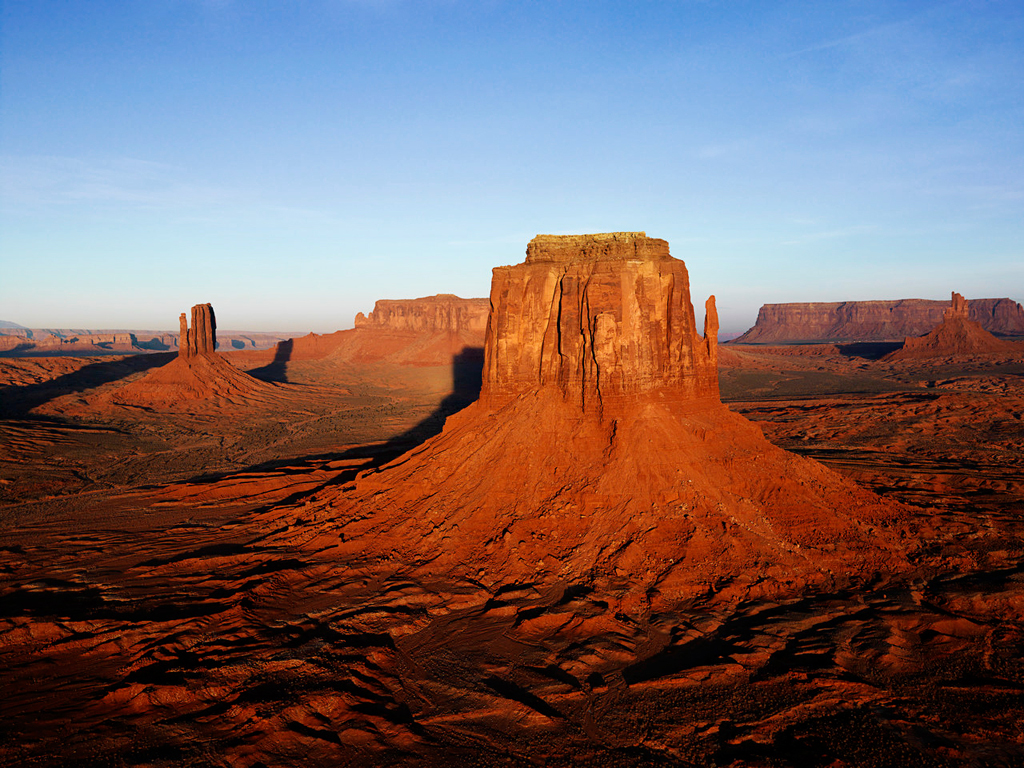 Fonte: Incluir a fonteFigura 2 -.O título com espaçamento antes 12 pontos depois 0 pontos. Imagem: espaçamento 0 pontos depois, 0 pontos antes, justificada a esquerda. Para identificar as diferentes imagens na mesma figura adotar: (a esquerda) imagem original, (ao centro) imagem clareada e (a direita) imagem com brilho e contraste maximizados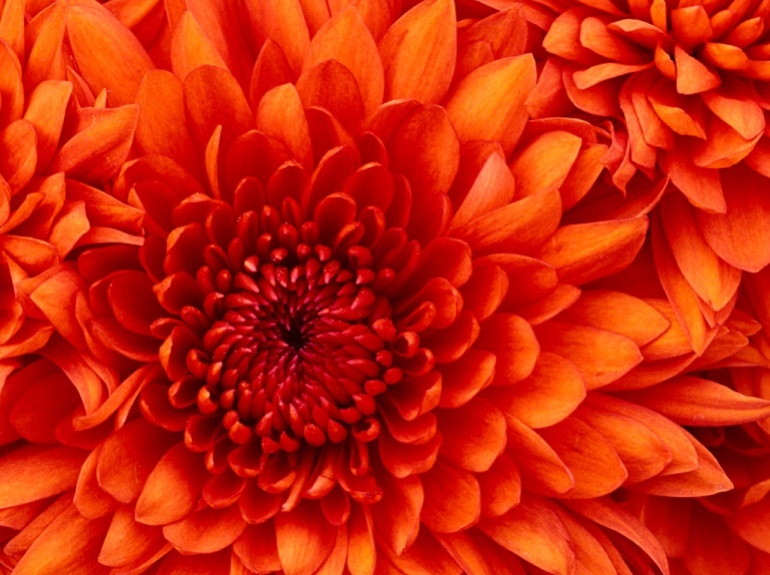 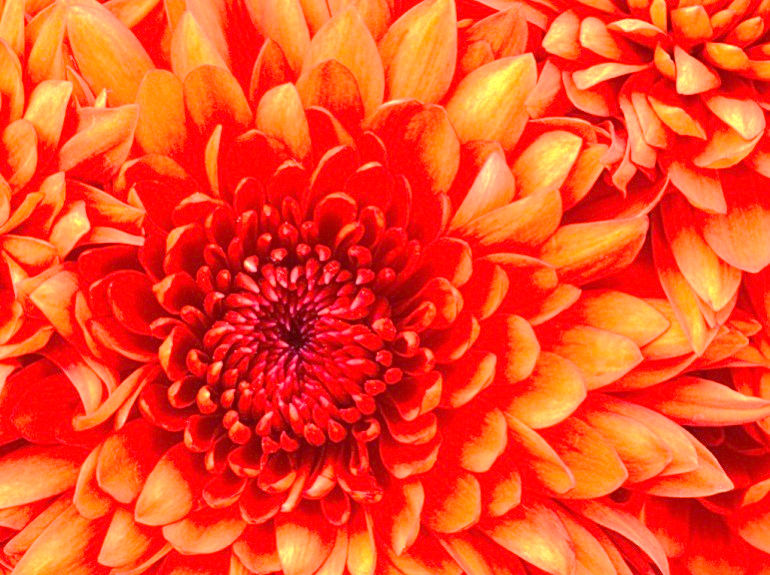 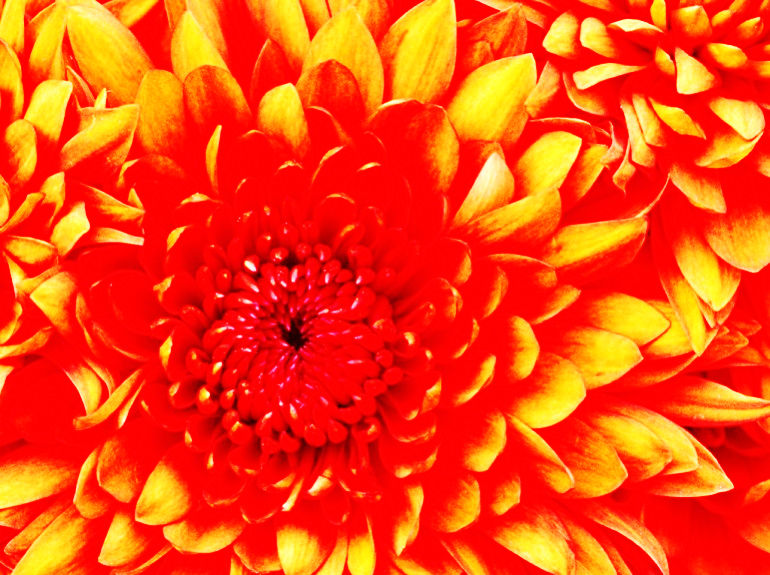 Nota: incluir explicação caso necessário. Fonte: O autor, Os autores ou As autoras.Figura 3 – Figuras com largura inferior a 14,2 cm devem ficar alinhadas ao parágrafo, i.e., com recuo de 3 cm a esquerda. Para explicar o conteúdo de cada imagem adote no título (a esquerda acima), (a direita acima), (acima) e (a esquerda baixo) e (a direita abaixo).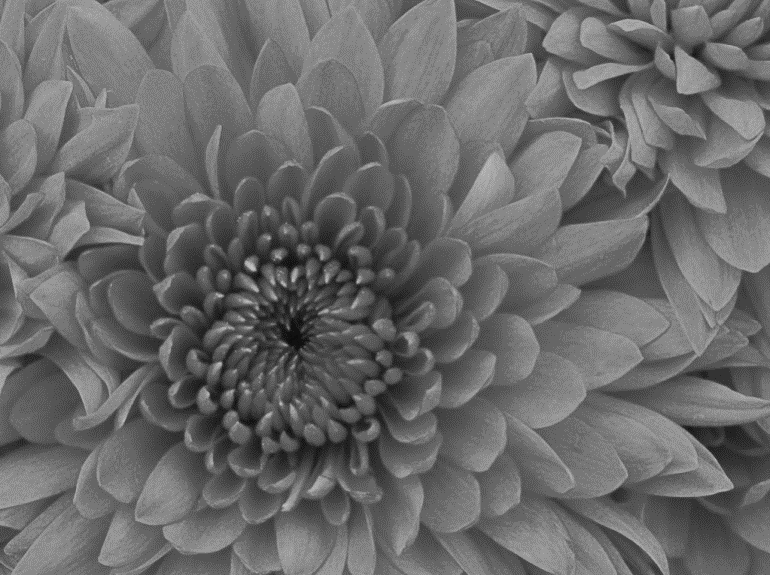 Nota: incluir explicação caso necessário. Fonte: O autor, Os autores ou As autoras.Verifique os exemplos no corpo deste modelo. Todas as imagens devem ser em 300 dpi. As imagens precisam ser “citadas” no texto (Figura 1). A introdução representa o contato inicial do leitor com o texto, portanto, deve ser clara, objetiva e sintética. Nela se trata sucintamente da natureza do assunto, dos objetivos, das limitações, dos métodos e resultados do trabalho apresentado. A primeira página do artigo deve incluir: títulos, nomes dos autores, instituição de afiliação do autor com cidade, estado, país, e-mail do autor, resumo, palavras-chave, abstract, keywords e a citação do próprio artigo. O resumo e abstract devem conter de 200-250 palavras cada um. Entretanto, deve-se ajustar o tamanho dos mesmo de tal forma que a citação do próprio artigo seja sempre incluída nesta primeira página. As citações menores do que três linhas “[...] devem vir no corpo do texto e envolvidas por aspas, com indicação da fonte seguindo a normas NBR 6023 (ABNT, 2002a).Aquelas citações que ultrapassarem as três linhas devem apresentar a seguinte formatação: justificada, com recuo de 7,5 cm, fonte Candara 10, sem aspas, entre linhas simples, espaçamento 6 pontos antes, 6 pontos depois. Como exemplo apresentamos uma orientação sobre a redação científica de Marconi e Lakato (2010, p. 250):A redação do trabalho científico consiste na expressão, por escrito, dos resultados da investigação. Trata-se de uma exposição bem fundamentada do material coletado, estruturado, analisado e elaborado de forma objetiva, clara e precisa.Formatação (Título de Subseção)A formatação do artigo deve fazer uso exclusivamente dos estilos providos neste template. Os estilos são apresentados no Quadro 1.  Note que título de seção, subseção, figuras, tabelas e quadro não tem ponto final. Deve-se declarar a fonte de todas figuras, tabelas e quadros. Sendo a figura, tabela ou quadro de autoria dos autores a fonte declarada é “o autor” ou “os autores”. Se a figura, tabela e quadro é dos autores, mas já foram apresentados anteriormente em outro texto, deve-se fazer a citação ao texto original na declaração da fonte e incluir a referência na lista de referências do artigo. Se a figura, tabela ou quadro é de outro autor, para sua inclusão no artigo faz-se necessário ter a autorização de uso das mesmas. Não havendo a autorização de uso da figura, tabela ou quadro orienta-se não os incluir no texto. Como orientação geral: Figuras, tabelas e quadros são alinhados à esquerda sem recuo;Títulos de seções, subseções, figuras, tabelas e quadros não são justificados e tem recuo a esquerda de 2.5 cm;Parágrafos são justificados com recuo a esquerda de 3 cm;Citações diretas são justificadas e tem recuo de 7,5 cmTítulos de agradecimentos, notas, referência não são justificados e não possuem recuo a esquerda.Estruturação do textoSempre que possível, orienta-se estruturar o texto nas seções: (i) introdução, (ii) fundamentação, (iii) método, (iv) resultados e discussão e (v) conclusão. Na introdução deve-se contextualizar a pesquisa e declarar os objetivos do estudo apresentado. Na fundamentação deve-se apresentar a teoria ou trabalhos correlatos que dão embasamento ao enfoque da questão abordada e à discussão da mesma. Na seção de método deve-se declarar o tipo de método adotado, seu delineamento, abrangência e limites da pesquisa. Também na seção de método deve-se esclarecer como os dados serão analisados. Na seção de resultados e discussão deve-se apresentar o desenvolvimento do estudo, os dados coletados e discuti-los segundo o método apresentado visando atingir o objetivo declarado. Na conclusão deve-se fazer uma síntese dos resultados e apontar a contribuição atingida: explicitação de uma problemática/processo/desempenho, criação de um procedimento/método/produto/ferramenta, demonstração de um procedimento/método/aplicação, instanciação de uma teoria, criação de uma teoria, entre outros.Quadro 1 –Estilo de formatação do artigoFonte: O autorGeralmente o tipo da pesquisa tem implicações sobre a estrutura do texto. Os tipos esperados em artigos submetidos ao periódico PARC são: Pesquisa Histórica; Revisão Sistemática da Literatura; Pesquisa Documental; Pesquisa Empírica de Campo; Entrevista Controlada; Estudo de Caso; Levantamento; Pesquisa Ação; Pesquisa Experimental ou Quase-Experimental; Pesquisa Construtiva; Experimento didático; Discussão teórica e Argumentação Lógica. Pesquisas experimentais encaixam-se perfeitamente na estrutura de texto acima proposta.Estudos de caso podem ser apresentados seguindo a seguinte estruturação: (i) introdução, (ii) fundamentação, (iii) narrativa dos casos, (iv) discussão e (v) conclusão.  Na introdução se apresenta como os casos serão caracterizados, isto é, o protocolo de caracterização. Muitas vezes também se incorpora na introdução uma breve fundamentação, suprimindo-a como seção. Apresenta-se cada caso segundo o protocolo desenvolvido para o estudo. Uma vez apresentados os casos, discutem-se similaridades e divergências. A conclusão de um estudo de caso é uma hipótese extraída da discussão realizada.Métodos de pesquisaSeguem referências úteis para a compreensão de métodos de pesquisa e o desenvolvimento correspondente de textos acadêmicos associados: Volpato e Barreto (2014); Booth, Colomb e Willians (2000); Yin (2005); Gil (2010); Marconi e Lakato (2010); Aken (2004); Groat e Wang (2013) e Perecman e Curran (2006).Segundo Drench, Lacerta e Antunes Júnior (2015, p. 93):No momento da escolha do método de pesquisa a ser empregado, é necessário consideramos quatro pontos principais: o método empregado deve ter condições de responder ao problema de pesquisa que será estudado, o método deve ser reconhecido pela comunicada científica, o alinhamento com o método científico definido anteriormente, o método deve evidenciar claramente os procedimentos que foram adotados para a pesquisa.Processos Um artigo passa pelas seguintes etapas no periódico PARC: cadastro de um dos autores no sistema do periódico, submissão online do artigo, avaliação geral dos editores; avaliação cega por pares; comunicação com autores; edição do texto para publicação (caso aceito). Cadastro de um dos autoresUm dos autores do artigo deve se cadastrar como autor no sistema do periódico (http://periodicos.sbu.unicamp.br/ojs/index.php/parc/user/register). Este autor será responsável pela submissão do artigo online e somente este autor terá acesso ao sistema para acompanhar o processo de avaliação e edição do artigo. Recomenda-se que todas informações, isto é, os metadados do artigo, solicitadas no cadastro sejam fornecidas. Orienta-se que no campo URL seja inserido o link para o CV Lattes, ResearchID ou GoogleMyCitations. Recomenda-se também incluir telefone para contato.Submissão onlineO autor cadastrado deve acessar o sistema pelo link http://periodicos.sbu.unicamp.br/ojs/index.php/parc/login. Na página do usuário ciclando sobre [nova submissão] pode-se iniciar uma nova submissão. 5 passos são necessários: início, transferência do manuscrito, inclusão dos Metadados, transferência de documentos suplementares e confirmação.O primeiro passo da submissão – denominado Início – solicita a indicação de seção desejada para o artigo (artigo, artigo de revisão, dossiê ou comunicação), declaração do idioma, confirmação de atendimento às condições para submissão, declaração de aceite aos direitos autorais, conhecimento da política de privacidade e envio de comentários aos editore.Na declaração de Direito Autoral concede-se ao periódico PARC o direito de primeira publicação da versão revisada do artigo, licenciado sob a Licença Creative Commons Attribution (http://creativecommons.org/licenses/by/4.0/), que permite o compartilhamento do trabalho com reconhecimento da autoria e publicação inicial neste periódico.Transferência do manuscritoNo passo de transferência do manuscrito deve-se realizar o carregamento do artigo no sistema. O arquivo deve estar no formato WORD preparado para revisão cega por pares, isto é, toda informação que identifica os autores deve ser retirada. Entretanto, se o artigo está sendo submetido para a seção de Comunicação, pois se trata de um artigo expandido dos autores publicado em Anais de evento, então as informações de autoria devem estar explicitadas. Inclusão dos metadadosNo passo de inclusão dos Metadados informa-se dados do artigo e dos autores. Muito importante informar todos os metadados, os obrigatórios e os opcionais. Os metadados são utilizados para a obtenção do DOI caso o artigo seja aceito. Outra utilização é o suporte à buscas futuras do artigo publicado. Sobre os metadados do artigo, incluir título, resumo e referências igualmente ao manuscrito, tanto em português como em inglês.  Informar a área em que o artigo se enquadra, escolhendo entre Arquitetura, Urbanismo e Construção e uma subárea correspondente como listado na tabela de áreas de conhecimento do CNPq ou CAPES. Informar as palavras-chave igualmente ao manuscrito. Inserir cada palavra-chave individualmente. Informar a cobertura do estudo: geograficamente e temporalmente (Brasil; contemporâneo). Informar o tipo de manuscrito como texto (em português) e text (em inglês). Informar as agências de fomento se o estudo recebeu apoio financeiro.Sugerimos não utilizar títulos compostos, isto é, separados por dois pontos (:). A referência do trabalho leva somente o título principal e o subtítulo é desprezado. Desta forma, todas funções do tipo “como citar” que adotam normas específicas de formatação (por exemplo ACM, ACS, APA, ABNT entre outras) irão desconsiderar o subtítulo. Assim, a síntese do estudo representada no título do artigo é enfraquecida.Sobre os metadados dos autores, submeter todos os itens, tanto os obrigatórios como os opcionais. Inserir sempre em português e em inglês.  Em nome do autor incluir todos os nomes, exceto o último sobrenome. Em sobrenome do autor incluir apenas o último sobrenome. Inserir o e-mail correspondente ao também informado à ORCID. Informar o URL (http) do CVlattes e do identificador ORCID. Informar a filiação incluindo o nome por extenso da instituição de vínculo (não incluir, departamento, laboratório, ...). Informar a biografia resumida apenas incluindo a titulação mais recente e o vínculo atual (e.g. Doutorado em Arquitetura e Urbanismo pela Universidade Estadual de Campinas. Professor Titular na Faculdade de Engenharia Civil, Arquitetura e Urbanismo da Universidade Estadual de Campinas). Escolher qual dos autores será o contato principal para correspondência. O Open Researcher and Contributor IDentifier (ORCID iD) é um identificador global de pesquisadores. A organização ORCID é uma organização sem fins lucrativos com o objetivo de identificar e conectar de maneira única as contribuições e afiliações de todos os que participam de pesquisas, bolsas de estudos e inovação. Para os autores brasileiros, deve haver uma correspondência entre os CV Lattes e o ORCID iD. Os ORCID iDs sem conteúdo são prejudiciais para os periódicos, pois na interface do periódico somente este identificador é utilizado para caracterizar os autores.Solicita-se também incluir as referências do artigo. Cada referência deve ser separada por uma linha em branco. Endereços http NÃO devem estar emoldurados por < >. Incluir o DOI de toda fonte bibliográfica que o possuir.Transferências de documentos suplementaresNeste passo pode-se anexar à submissão arquivos extra como autorização de uso de imagem, parecer de aprovação em Comitê de Ética e Termo de Consentimento Livre e Esclarecido (TCLE). Caso a submissão seja de um artigo expandido então é requerido carregar no sistema o artigo correspondente anteriormente publicado em Anais de evento.ConfirmaçãoA confirmação é o último passo do processo de submissão online. Uma vez confirmado o artigo é enviado para os editores.Avaliação geral pelos editoresAntes de iniciar efetivamente o processo de avaliação do artigo os editores avaliam se as condições para submissão foram realmente atendidas, isto é, se a contribuição é original e inédita, se o arquivo está no formato WORD, se atende os padrões de formatação e se está preparado para avaliação cega por pares (no caso de submissão para as seções Artigo, Dossiê e Artigo de Revisão) ou cega simples (no caso de submissão para a seção de Comunicação). Não atendendo a esses quesitos a submissão é arquivada. Todo manuscrito submetido é analisado no sistema Turnitin para averiguação de plágio. Manuscritos submetidos às seções Artigos, Dossiê e Artigo de Revisão com um índice de semelhança acumulado maior do que 20% com outras fontes não é considerado original e, portanto, é arquivado nesta etapa. Manuscritos submetidos à seção Comunicação com um índice de semelhança acumulado maior do que 30% com o artigo publicado em anais correspondente dos autores e com outras fontes é arquivado nesta etapa. Finalmente, os editores fazem uma análise criteriosa do relatório de similaridades. Observa-se se o texto das fontes citadas é parafraseado. Caso um trabalho de outro autor seja citado, mas o texto original é copiado, sem estar entre aspas, então considera-se haver plágio no manuscrito e a submissão é arquivada.Avaliação por paresDois tipos de avaliação por pares são adotados. A avaliação duplo-cega é adotada para avaliar os artigos submetidos as seções Artigos, Dossiê e Artigos de Revisão. Na avaliação duplo-cega por pares os avaliadores desconhecem a identidade dos autores e vice-versa. Portanto, o artigo não deve incluir informação que identifique os autores. A avaliação simples-cega é adotada para artigos expandidos submetidos à seção de Comunicação. Na avalição simples-cega os revisores estão cientes das identidades dos autores, mas os autores não sabem quem revisou seu manuscrito. Selecionam-se e convida-se dois especialistas no tema e área do artigo submetido. Os avaliadores recebem um link para o artigo e respondem a um formulário de avaliação do artigo. O formulário de avaliação inclui questões relativas à: relevância do trabalho, estrutura do artigo, redação, fundamentação, método científico, apresentação e discussão dos resultados e conclusão, originalidade, adequação das figuras, tabela e quadros e formatação (Apêndice A e B). Uma vez respondida todas questões do formulário e incluído comentários (caso desejado), o avaliador deve emitir uma entre as 5 opções de recomendação apresentadas no Quadro 2.A recomendação (i) indica um artigo aceito que deve seguir para a etapa de edição final. Artigos com a recomendação de (ii) retornam para os autores para atenderem aos comentários tecidos pelos avaliados. Quando este artigo retorna revisado, é atribuição do editor avaliar se a revisão atendeu todas solicitações encaminhadas. A recomendação (iii) indica um artigo que deve ser reencaminhado para os autores com recomendações aguardando-se novo upload do artigo para nova rodada de revisão pelos avaliadores. A recomendação (iv) resulta num artigo rejeitado, mas como abertura para nova submissão. A recomendação (v) indica rejeição sumária do artigo.Quadro  –Opções de recomendação, tabelas e quadros com largura total inferior a 14,2 cm devem ficar alinhados ao parágrafo, i.e., com recuo de 3 cm a esquerdaNota: (*) Rejeição amena, permite nova submissão por parte dos autores. Fonte: Incluir a fonteUm arquivo que incorpora sugestões dos avaliadores deve facilitar a identificação das mesmas. Portanto, recomenda-se que toda alteração no texto esteja identificada em fonte azul ao se fazer novo upload de artigo em resposta a um processo com recomendação do tipo ii e iii. Requer-se também a inclusão de uma carta aos editores explicando como as sugestões foram incorporadas no texto. Essa carta não deve incluir informação que identifique os autores.Havendo grande divergência na recomendação entre avaliadores solicita-se o parecer de um terceiro, seguindo o mesmo processo.ConclusãoSendo o artigo aceito passa-se para a etapa de edição final do mesmo. Nesta etapa os editores têm o direito efetuar revisão e alterações de ordem normativa, ortográfica e gramatical. Nesta etapa, pode ocorrer por parte do editor sugestões de modificação no título e resumo.O processo total de publicação pode durar até 9 meses. O periódico apresentou em 2019 índices de aprovação na ordem de 31% dos artigos submetidos (Tabela 1). Aqui vale a pena orientar quando usar tabela e quando usar quadro. Tabelas são utilizadas para apresentar valores numéricos. Quadros são utilizados para apresentar informação textual.Tabela 1 – Desempenho em números da PARCFonte: Portal PPEC da UNICAMP e Google Schollar.Inclui-se em referências exemplos de fontes bibliográficas do tipo: norma, artigo de periódico, lei, livro, artigo em jornal, site na internet, artigo em proceedings e anais. Estas referências não foram citadas no texto. As referências devem ser listadas em ordem alfabética seguindo a NBR 6023 (ABNT, 2002b). A Universidade Federal de Santa Catarina disponibiliza um aplicativo on-line denominado Mecanismo Online para Referências (MORE) que pode ser útil (http://www.more.ufsc.br/). Toda fonte bibliográfica citada no texto deve ser incluída nas referências. Adota-se a norma NBR 10520 (ABNT, 2002a) de citações em documentos.AgradecimentosNesta seção final deve-se dedicar aos agradecimentos (opcional). O agradecimento à agências de fomento científico devem incluir o número dos processos correspondentes. Para a formatação do título de agradecimentos, notas e referências utilizar o estilo PARC_Acknowledgments Title. Para a formatação do texto de agradecimentos utilizar o estilo PARC_Acknowlegments. Para a formatação do texto de notas utilizar o estilo PARC_Notes. Para a formatação do texto de referências utilizar o estilo PARC_References. Para informação dos autores ao final do artigo utilizar o estilo PARC_Author INFORMATION.NotasNumeradas em algarismos arábicos. No corpo do texto, utilizar chamada com numeração em sobrescrito. No corpo do texto, utilizar chamada com numeração em sobrescrito.Utilizar o estio PARC_Notes.ReferênciasABNT - ASSOCIAÇÃO BRASILEIRA DE NORMAS TÉCNICAS. NBR 10520: Informação e documentação – Citações em documentos – Apresentação. Rio de Janeiro, 2002a. Disponível em: http://www.ifcs.ufrj.br/~aproximacao/anbtnbr10520.pdfABNT -ASSOCIAÇÃO BRASILEIRA DE NORMAS TÉCNICAS. NBR 6023: Informação e documentação – Referências – Elaboração. Rio de Janeiro, 2002b. Disponível em: http://www.ifcs.ufrj.br/~aproximacao/abntnbr6023.pdfAKEN, J. E. v. Management Research Based on the Paradigm of the Design Sciences: The Quest for Field‐Tested and Grounded Technological Rules. Journal of Management Studies, v.41, n.2, p. 219–246, mar. 2004. DOI:http://dx.doi.org/10.1111/j.1467-6486.2004.00430.xBRASIL. Constituição (1988). Constituição da República Federativa do Brasil: promulgada em 5 de outubro de 1988. Organização do texto: Juarez de Oliveira. 4. ed. São Paulo: Saraiva, 1990. 168 p. (Série Legislação Brasileira).BOOTH, W. C.; COLOMB, G. G.; WILLIAMS, J. M. A arte da pesquisa. São Paulo: Martins Fonte, 2000. Tradução de: Henrique A. Rego Monteiro.DRESCH, Aline; LACERDA, Daniel Pacheco; ANTUNES JÚNIOR, José Antonio Valle. Design science research: método de pesquisa para avanço da ciência e tecnologia. Porto Alegre: Bookman, 2015. 181 p.DINA, Antonio. A fábrica automática e a organização do trabalho. 2. ed. Petrópolis: Vozes, 1987. 132 p.ESPOSITO, I. et al. Repercussões da fadiga psíquica no trabalho e na empresa. Revista Brasileira de Saúde Ocupacional, São Paulo, v. 8, n. 32, p. 37-45, out./dez. 1979.ESTADO DE SÃO PAULO. Manual de redação e estilo. São Paulo, 1997. Disponível em: http://www1.estado.com.br/redac/manual.html. Acesso em: 19 maio 1998.ETSnet. Toefl on line: Test of english as a foreign language. Disponível em: http://www.toefl.org. Acesso em: 19 maio 1998.FRALEIGH, Arnold. The Algerian of independence. In: ANNUAL MEETING OF THE AMERICAN SOCIETY OF INTERNATIONAL LAW, 61., 1967, Washington. Proceedings […]. Washington: Society of International Law, 1967. p. 6-12.GROAT, Linda N.; WANG, David. Architectural research methods. 2. ed. Hoboken, New Jersey: John Wiley & Sons, Inc., 2013, 468 p.GIL, Antonio Carlos. Como elaborar projetos de pesquisa. 5. ed. São Paulo: Editora Atlas. 2010.LAPAROTOMIA. In: WIKIPEDIA: the free encyclopedia. [San Francisco, CA: Wikimedia Foundation, 2010]. Disponível em: http://en.wikipedia.org/wiki/Laparotomia. Acesso em: 18 mar. 2010.MARCONI, Mariana de Andrade; LAKATO, Eva Maria. Fundamento de metodologia científica. 7. ed. São Paulo: Editora Atlas, 2010.MENEGULLO, Rachel. Brazilian electoral study 2018. Repositório de dados de pesquisa da UNICAMP. 16 dez. 2019. DOI: https://doi.org/10.25824/redu/HWZVV6OLIVEIRA E SOUSA, M. N. P.; MOREIRA, D. C. Aplicação da linguagem de padrões à valiação de projetos de biblioteca pública. Gestão e Tecnologia de Projetos, São Paulo, v. 8, n. 2, p. 7-25, jul./dez. 2013. DOI:http://dx.doi.org/10.11606/gtp.v8i2.80946PERECMAN, Ellen; CURRAN, Sara R.. (Ed.) A handbook for social Science field research: Essays & Bibliographic sources on research design and methods. Thousand Oaks, London, New Delhi: SAGE Publications, Inc., 2006. 254 p.RODRIGUES, M. V. Uma investigação na qualidade de vida no trabalho. In: ENCONTRO ANUAL DA ASSOCIAÇÃO NACIONAL DE PÓS-GRADUAÇÃO E PESQUISA EM ADMINISTRAÇÃO, 13., Belo Horizonte, 1989. Anais […]. Belo Horizonte: ANPAD, 1989a. p. 455-468.RODRIGUES, M. V. Qualidade de vida no trabalho. 1989. 180 f.. Dissertação (Mestrado em Administração) - Faculdade de Ciências Econômicas, Universidade Federal de Minas Gerais, Belo Horizonte, 1989b.SANTA CATARINA. Departamento Estadual de Geografia e Cartografia. Mapa geral do Estado de Santa Catarina. [Florianópolis], 1958. 1 mapa: 78 x 57 cm. Escala: 1:800:000.SÃO PAULO (Município). Lei n. 16.050, de 31 de julho de 2014. Aprova a política de desenvolvimento urbano e o Plano Diretor Estratégico do Município de São Paulo e revoga a lei 13.430/2002. Diário Oficial do Município de São Paulo, São Paulo, 1 ago. 2014.VOLPATO, Gilson; BARRETO, Rodrigo. Elabore projetos científicos competitivos: biológicas, exatas e humanas. 1. ed., Botucatu: Best Writing Editora. 2014.YIN, Robert K. Estudo de caso: planejamento e métodos. 3. ed. São Paulo: Artmed Editora S.A., 2005. Tradução de: Daniel Grassi.APÊNDICE A – Formulário de avaliação em primeira rodada de manuscrito submetido às seções de Artigo, Dossiê e ComunicaçãoFormulário para avaliação de um novo artigo submetido à sessão ARTIGO ORIGINAL e DOSSIÊ.  Ler o manuscrito. Durante a leitura ir respondendo as questões apresentadas. Ao final insira em comentários sua avaliação geral do artigo, incluindo esclarecimento das questões anteriormente levantadas. Questões marcadas com * devem obrigatoriamente ser respondidas.TÍTULO, EM INGLÊS E PORTUGUÊS*[ ] Título, em inglês e português, é adequado[ ] Coerência entre versão do título em inglês e português é falha[ ] Título do artigo precisa ser reduzido[ ] Título do artigo precisa ser mais genérico[ ] Título do artigo precisa ser mais representativo[ ] Versão em inglês do título requer revisão[ ] Nada a declararABSTRACT*[ ] O abstract é adequado[ ] O abstract não está escrito em forma de um único parágrafo[ ] A redação em inglês do abstract requer revisão[ ] O abstract contêm mais do que 250 palavras[ ] O abstract não contextualiza o problema adequadamente[ ] O abstract não apresenta o objetivo do trabalho adequadamente[ ] O abstract não declara o tipo do método ou delineamento correspondente adequadamente[ ] O abstract não apresenta o resultado ou contribuição do trabalho adequadamente[ ] Nada a declararRELEVÂNCIA*[ ] O trabalho é relevante e contempla assunto e pesquisa pertinente aos objetivos e temáticas da revista ou número temático em questão. [ ] O trabalho esclarece ou apresenta inovação sobre uma prática, técnica, método, teoria ou problemática[ ] O trabalho NÃO é pertinente aos objetivos e temáticas da revista ou número temático em questão[ ] O trabalho é pertinente aos objetivos e temáticas da revista ou número temático em questão. Entretanto, NÃO é relevante. [ ] O trabalho trata de uma prática, técnica, método, teoria ou problemática já conhecida sem acrescentar contribuição científica[ ] Nada a declararESTRUTURA DO ARTIGO*[ ] A estrutura do artigo é adequada[ ] As seções do artigo requerem reordenação[ ] Nomeação das seções requer revisão[ ] Artigo requer novas seções[ ] Artigo requer agrupamento de seções[ ] Nada a declararREDAÇÃO*[ ] A redação do artigo é adequada[ ] A redação do artigo requer maior formalismo[ ] A redação do artigo requer maior clareza (explicitação e encadeamento de ideias)[ ] A redação do artigo requer revisão gramatical (ortográfica, pontuação, gramatical)[ ] Nada a declararFUNDAMENTAÇÃO OU SEÇÃO EQUIVALENTE*[ ] A fundamentação ou seção equivalente é adequada[ ] A fundamentação ou seção equivalente requer atualização[ ] A fundamentação ou seção equivalente requer aprofundamento[ ] A fundamentação ou seção equivalente requer adequação ao tema ou ênfase do artigo[ ] Não se aplica[ ] Nada a declararMÉTODO CIENTÍFICO*[ ] O método científico é adequado[ ] O tipo do método científico ou seu delineamento requer explicitação ou detalhamento[ ] O método científico não é consistente com o objetivo do trabalho[ ] Nada a declarar[ ] Não se aplicaRESULTADOS, DISCUSSÃO E CONCLUSÃO*[ ] Os resultados, discussão e conclusão são adequados[ ] Os resultados são apresentados com discussão inadequada ou insuficiente[ ] A apresentação dos resultados precisa ser melhor detalhada[ ] A apresentação e discussão dos resultados é extensa[ ] A discussão dos resultados requer maior vínculo com o método científico[ ] A discussão dos resultados requer maior vínculo com trabalhos correlatos[ ] A conclusão é subsidiada fracamente pelos resultados e discussão[ ] A conclusão requer maior vínculo com o objetivo proposto[ ] A conclusão requer explicitar a contribuição do trabalho[ ] Nada a declarar[ ] Não se aplicaORIGINALIDADE*[ ] O artigo é original. Desenvolve uma prática, técnica, método, teoria ou problemática[ ] O artigo é original. Esclarece uma prática, técnica, método, teoria ou problemática[ ] O artigo não traz contribuição original, encontram-se estudos semelhantes publicados anteriormente.[ ] O artigo não é original, já foi publicado anteriormente.[ ] Não se aplicaPESQUISAS COM SERES HUMANOS[ ] O estudo NÃO envolveu interações com seres humanos. [ ] O estudo envolveu a interação com seres humanos por meio de entrevista, questionário, formulário, observação ou registro fotográfico.[ ] Foi indicado explicitamente no corpo do texto ou nos agradecimentos que o estudo foi aprovado em comitê de ética e que os participantes assinaram TCLE.[ ] NÃO foi encontrado no corpo do texto ou nos agradecimentos indicação de que o estudo foi aprovado em comitê de ética e que os participantes assinaram TCLE.FONTES BIBLIOGRÁFICAS REFERENCIADAS*[ ] Referências e citações estão adequadas[ ] Citações no texto requerem revisão (erro de formato, falta referência correspondente, incoerência com a referência)[ ] Referências no texto requerem revisão (erro de formatação, falta informação, não foi citada no texto)[ ] Não se aplicaFIGURAS, TABELAS E QUADROS*[ ] Figuras, tabelas e quadros são adequadas[ ] Figuras, tabelas e quadros não são legíveis[ ] Figuras, tabelas e quadros são excessivos[ ] Figuras, tabelas e quadros não dão suporte ao texto[ ] Falta declarar fonte das figuras, tabelas e quadros ou fonte é declarada inadequadamente[ ] Título de figuras, tabelas e quadros requer adequação[ ] Não se aplicaFORMATAÇÃO*[ ] Toda formatação é seguida[ ] Título do artigo requer revisão de formatação[ ] Abstract requer revisão de formatação[ ] Keywords requerem revisão de formatação[ ] Títulos de seção requerem revisão de formatação[ ] Parágrafos requerem revisão de formatação[ ] Figuras requerem revisão de formatação[ ] Tabelas requerem revisão de formatação[ ] Quadros requerem revisão de formatação[ ] Agradecimentos requer revisão de formatação[ ] Notas requer revisão de formatação[ ] Referências requer revisão de formataçãoAvaliação geral: insira comentários que explicam as opções acima selecionadas:APÊNDICE B – Formulário de avaliação de artigo de revisãoOs artigos de revisão devem seguir rigorosamente os protocolos de Revisão Sistemática de Literatura. Questões marcadas com * devem obrigatoriamente ser respondidas.TÍTULO, EM INGLÊS E PORTUGUÊS*[    ] Título, em inglês e português, é adequado [    ] Coerência entre versão do título em inglês e português é falha [    ] Título do artigo precisa ser reduzido [    ] Título do artigo precisa ser mais genérico [    ] Título do artigo precisa ser mais representativo [    ] Versão em inglês do título requer revisão [    ] Nada a declarar ABSTRACT*[    ] O abstract é adequado [    ] O abstract não está escrito em forma de um único parágrafo [    ] A redação em inglês do abstract requer revisão [    ] O abstract contêm mais do que 250 palavras [    ] O abstract não contextualiza o problema adequadamente [    ] O abstract não apresenta o objetivo do trabalho adequadamente [    ] O abstract não declara o tipo do método ou delineamento correspondente adequadamente [    ] abstract não apresenta o resultado ou contribuição do trabalho adequadamente [    ] Nada a declarar RELEVÂNCIA: Qual o tópico abordado na RSL? Comente sobre sua relevância. *MÉTODO CIENTÍFICO: Foi declarado e adotado um método específico para desenvolver a RSL? O delineamento e detalhamento é apresentado? É consistente e coerente para o objetivo pretendido na RSL? Comente a respeito. *RESULTADOS E DISCUSSÃO: A RSL mapeou, encontrou, avaliou criticamente e ou consolidou e agregou os resultados dos estudos primários relevantes sobre o tópico específico de pesquisa pretendido? Foi possível identificar tendências e/ou lacunas a serem preenchidas? Comente a respeito. *ESTRUTURA DO ARTIGO, FORMA (incluindo uso da ABNT para citar e referenciar), REDAÇÃO: Comente a respeito. *CONTRIBUIÇÃO: O resultado de uma RSL é uma síntese que consolida e agrega os resultados dos estudos primários apresentando novos conhecimentos. Avalie o artigo sobre este aspecto. *FIGURAS, TABELAS E QUADROS*[    ] Figuras, tabelas e quadros são adequadas [    ] Figuras, tabelas e quadros não são legíveis [    ] Figuras, tabelas e quadros são excessivos [    ] Figuras, tabelas e quadros não dão suporte ao texto [    ] Falta declarar fonte das figuras, tabelas e quadros ou fonte é declarada inadequadamente [    ] Título de figuras, tabelas e quadros requer adequação [    ] Não se aplica AVALIAÇÃO GERAL:*EstiloTítulo da colunaPARC_TitleTítulo do artigo na língua do textoPARC_Englisho_TitleTítulo em inglêsPARC_Author NAMENome do autor na primeira páginaPARC_Author INSTITUTIONInstituição de afiliação da autora, cidade, estado, país e e-mailsPARC_Resumo & Abstrac TITLEIdentificação do resumo e abstract na primeira páginaPARC_ResumoTexto do resumoPARC_AbstractTexto do abstractPARC_Palavras-chavePalavras-chave na língua do textoPARC_KeywordsKeywords em inglêsPARC_How to cite this articleCitação do próprio artigo ao final da primeira páginaPARC_Title first sectionTítulo da primeira seção do artigoPARC_Title sectionTítulo de seção do artigoPARC_Title subsectionTítulo de subseção do artigoPARC_Title Acknowledgmente Notes ReferencesTítulo na parte pós-texto do artigo referente a agradecimento, notas e referênciasPARC_ParagraphFormatação dos parágrafosPARC_FigureParágrafo de figuraPARC_CaptionTítulo de figural, tabela ou quadroPARC_Figure fontDeclaração da fonte de figura, tabela ou quadroPARC_AcknowlegmentTexto de agradecimentoPARC_NotesTexto de notas ao final do artigoPARC_RefencesReferências bibliográficas ao final do artigoPARC_Author INFORMATIONInformação do autor: formação, titulação e endereço postal. Ao final do artigoRecomendaçãoDetalhamentoiACEITARaceitar o artigo como estáiiREVISÕES REQUERIDASaceitar com revisõesiiiSUBMETER A NOVA RODADAsem decisão pois revisões substanciais são requeridas, demandando nova rodada de avaliaçãoivREJEITAR (*)rejeitar, porém recomenda-se nova submissão incorporando os comentários e sugestõesvREJEITARrejeitaranoaceitospublicadoscitaçõesÍndice hÍndice i5201849%236062201931%3011575